Beegu by Alexis Deacon - Home Learning Map – Reception – Week Beginning 06/07/20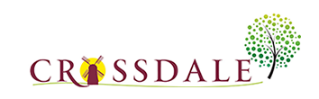 Remember that English, maths and wellbeing skills should take priority but also just do what you can and stay safe!ReadingRead every day for 15 minutes.This can be a combination of you reading and also listening to or sharing books with others.To listen to this week’s story (Beegu) go to:https://classroom.thenational.academy/schedule-by-year/reception  (Week 10 Tuesday’s lesson)Oxford Owl’s Free e-book library https://www.oxfordowl.co.uk/for-home/find-a-book/library-page/Tricky Tracker Words Review the words you know. Can you display your current tricky tracker words so you can use them when writing?WritingThis week’s writing is based on the book Beegu, by Alexis Deacon,https://classroom.thenational.academy/schedule-by-year/reception  (on Oak Academy website click on ‘Schedule’, choose Reception and click on week 10 English lessons)Super sentence: Do you need help?Challenge:Can you write a letter to Beegu? What would you say to him to make him feel welcome?Understanding the WorldCan you find out what happens to the letters we post?How does it get to their intended recipient?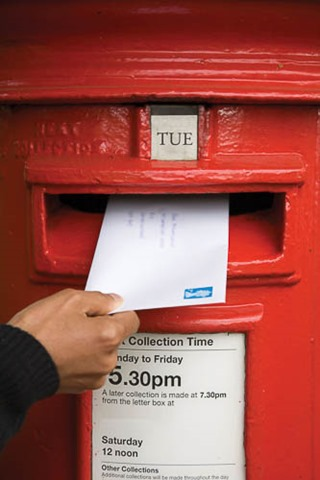 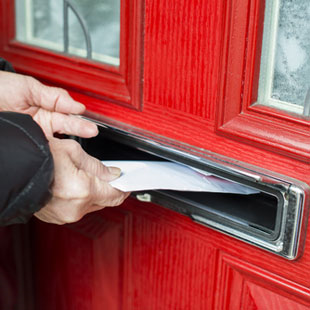 Maths• This weeks maths lessons are based on the book Oliver’s Vegetables by Vivian French which can be found at ….https://whiterosemaths.com/homelearning/early-years/There is a short lesson every day which is followed up with a variety of different activities. This week’s maths themes are patterns, counting accurately to 20, ordering numbers to 20, addition and subtraction and halving and doubling.Physical  Complete 3 workouts. Bike ride / scootRun/walk Cosmic Yoga (You Tube)Zumba kids -Minions Zumba (You tub)PhonicsComplete at least 3 Read, Write Inc. phonics sessions on You Tube: (12 mins)Set 1 Speed Sounds with Rosie or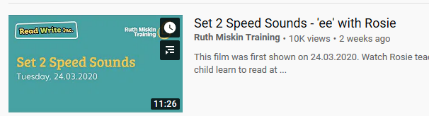 Set 2 Speed Sounds with Rosie  Reading Eggs Compete at least 3 activities Community Can you write a letter to someone you care about and send it in the post to them?WellbeingWhat could you do to be kind to a lonely person?Can you think about the ways people have been kind to you? Can you thank them for it?Get CreativeMake a Beegu puppet and take him on an adventure!Design and make a friend for Beegu (use junk modelling), Design some cards/pictures to give to people you care about. Build a space station or a spaceship for Beegu to travel home in.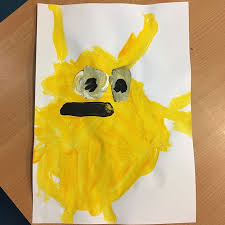 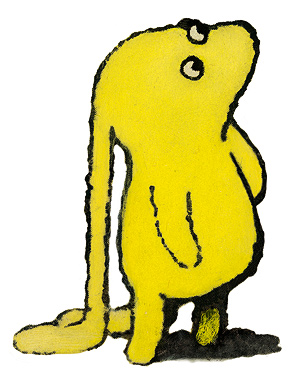 